Набор мебели для кухниКухня     «Мадлен прямая»                          Паспорт и схема сборки                                          Адрес  предприятия изготовителя:ООО ТПК «Юг-мебель»Россия 355035  г.Ставропольул. Заводская д. 5 тел. (8652) 94-68-34,                                    50-06-80   www.ug-mebel.ru                            Гарантийный отрывной талон                Набор мебели для кухни изготовлен на ООО ТПК «Юг-мебель»                по ТР ТС 025/2012 в соответствии с требованиями                   ГОСТ 16371-93 Мебель. Общие технические условия.                   Таможенный союз декларация  о соответствии                  ТС N RU Д-RU.АЯ21.В.02553                  действителен по 14.04.2018 включительно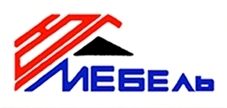                       Дата  выпуска  «_______»___________________ 201   г.                      Штамп ОТК                       Дата продажи  «_______»___________________ 201   г.                       Штамп магазина